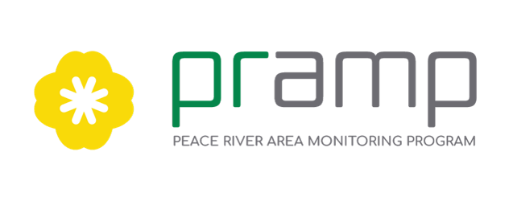 PRAMP Technical Working GroupAGENDAApril 14, 2022   1:00pm – 3:30pmJoin Zoom Meetinghttps://us02web.zoom.us/j/89591266814?pwd=VmRud1FCRVpZQ3RQMGdqd1kzck5iQT09Meeting ID: 895 9126 6814	Passcode: 053610 (see calendar invitation for phone-in details)Chair: Karla ReesorTimeDiscussionLeaderPackage IDDesired Endpoint1.0Opening1:001.1IntroductionsAll1.2Adoption of AgendaKarlaA1.3Adoption of Minutes (Nov 10, 2021)KarlaB1.4Follow-up on action listKarla2.0Standing Business1:152.1Administration & PlanningOSM Process for 2021-22, 2022-23 Lily, MikeFor information: Update on OSM planning2.2Continuous Monitoring ProgramReview Dashboard ReportsJanuary and February 2022Reno Deployment Provide update on Reno deploymentLily, MikeCFor information: Collectively review monitoring data and operations informationFor information: Update on site preparation and deployment3.0New Business1:403.1Project: 2021 Annual Data ReviewLily, MikeD1 - D5For information2:003.2Project: Quality Assurance Plan AuditLily, MikeFor informationBREAK2:203.3Project: Network Assessment - Phase OneAECOMEFor information and discussion: provide update of the first phase of network assessment.4.0Closure3:204.1Round tableAll3:304.2AdjournmentKarla